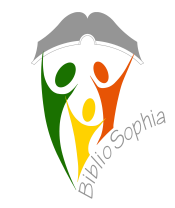 ASSOCIAZIONE  CULTURALE  BIBLIO-SOPHIA CURRICULUM VITAE 21 Giugno 2013			iscrizione presso  Agenzia delle EntrateSettembre 2013/Luglio 2014	Primo progetto COMPITIAMO presso la Parrocchia San 					Filippo Apostolo Roma : supporto scolastico ragazzi 6-15 					anniOttobre 2013/Giugno 2014		Protocollo di intesa e collaborazione con la ASD STELLA 					AZZURRA ROMA NORD per corsi di lingua e cultura 					Italiana per ragazzi stranieri residenti presso la foresteria					del centro sportivo. Supporto scolastico in varie  materie.Ottobre 2013/Giugno2014		Corsi individuali di ITALIANO L2 presso la Parrocchia 					San Filippo Apostolo RomaOttobre/Novembre 2013 		Progetto “Viaggio attraverso le regioni italiane con farina 					acqua e fantasia”: laboratori di cucina presso la Parrocchia 					San Giuliano RomaDicembre 2013/Aprile 2014		Vari laboratori di cucina per adulti presso la parrocchia 					San Giuliano di  Roma e per bambini presso il Bar Renato 					di RomaDicembre 2013			Incarico affidato dall’Associazione VIRTUS ITALIA 						ONLUS DI ROMA per l’organizzazione di attività 						laboratoriali e culturali mirate all’educazione, alla 						formazione e diffusione della lingua e cultura italiana: 						laboratori artistici e cineforumGennaio/Febbraio 2016		Progetto COMPITIAMO presso la Parrocchia San Filippo 					Apostolo di Roma.Ottobre 2014/Maggio2015 		Attività come Tutor presso l’Istituto MARY MOUNT di 					Roma: supporto scolastico in diverse materie per ragazzi 					bilingueNovembre 2014/Maggio2015	Corso di Italiano per Insegnanti dell’Istituto MARY 						MOUNT di Roma	Dicembre 2014/Maggio 2015	Corso Italiano L2 per Sacerdoti della Congregazione dei 					Padri Vocazionisti ,   Parrocchia San Filippo 							Apostolo di RomaLuglio 2015 			 Lettera di collaborazione e interesse con l’Associazione VIRTUS 				 ITALIA ONLUS e la Cooperativa Sociale META per la 					realizzazione di attività laboratoriali finalizzate 							all’apprendimento del vocabolario di base e ad 	accrescere le 					competenze per la fruizione dei servizi sul territorio, destinate a 				ospiti dei centri di Accoglienza.Gennaio/Febbraio2016	Laboratori artistici e cineforum per ospiti del Centro “Giaccone” 				di Roma gestito dall’Associazione VIRTUS ITALIA ONLUSMarzo 2016/Giugno2016	Laboratori di Italiano presso il Centro “Giaccone” di Roma 					gestito dall’Associazione VIRTUS ITALIA ONLUS Settembre 2016		Assegnazione di n.2 aule presso la scuola Pablo Neruda di Roma, 				in relazione al bando del Municipio XIV, per corsi di italiano L2 ,				sostegno scolastico e supporto nelle lingue straniere.Ottobre  2016                        Progetto Compitiamo presso l’Istituto comprensivo Pablo Neruda                                               Progetto Compitiamo presso la Parrocchia San Filippo apostolo                          Novembre 2016                     Laboratori di Italiano presso il Centro “Giaccone” di Roma 					gestito dall’Associazione VIRTUS ITALIA ONLUS   Novembre 2016                     Corsi d’inglese per la scuola primaria presso la Parrocchia San Filippo 		            ApostoloFebbraio 2017                      Corso individuale di lingua e cultura per uno studente dell’Ordine                                                Dei Fatebenefratelli                            